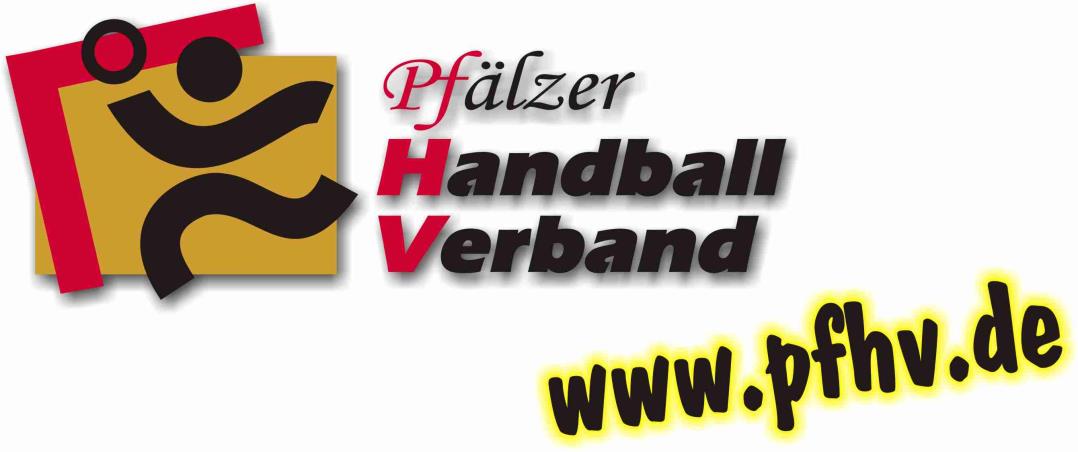 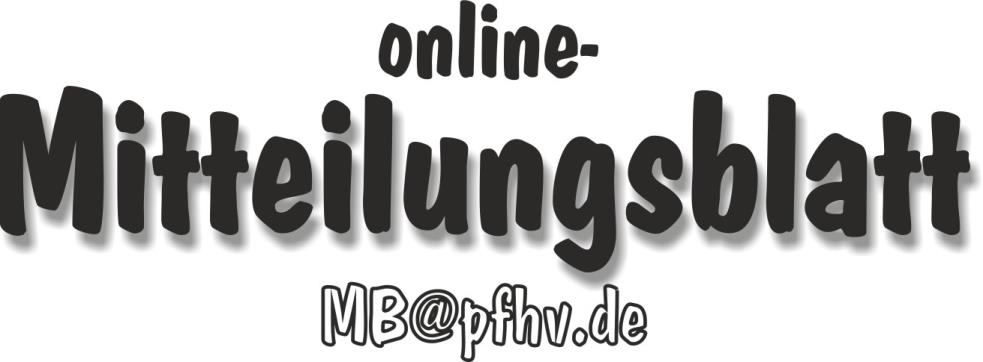 Nummer 35Stand: 31.08.2017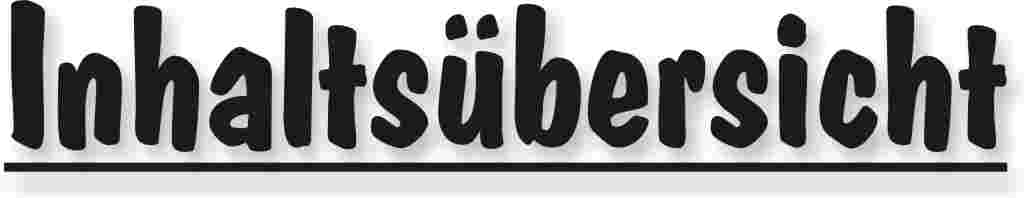 Halten Sie die Strg-Taste gedrückt und klicken in der Übersicht auf die gewünschte Seitenzahl, danach gelangen Sie direkt zur entsprechende Stelle im word-Dokument.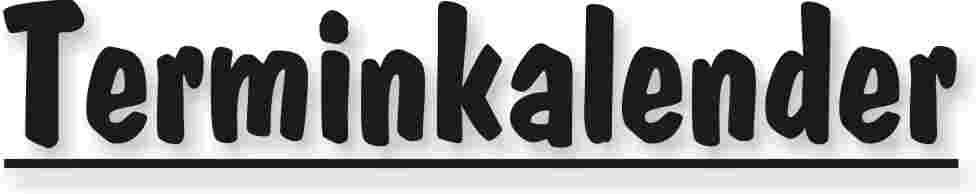 Der komplette Terminkalender kann auf der PfHV-Homepage eingesehen werden:http://www.pfhv.de/index.php/service/terminkalender 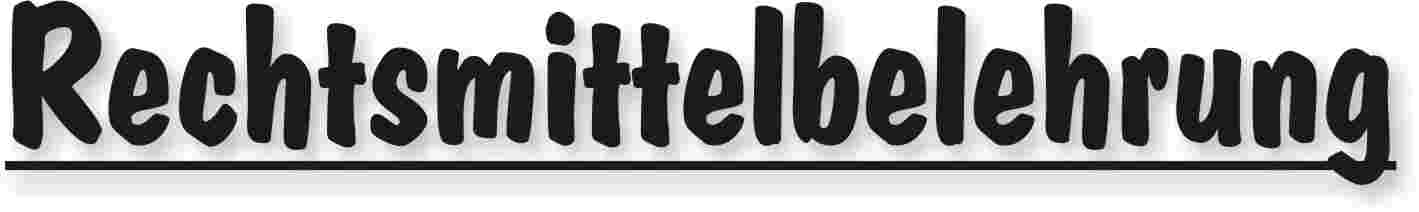 Gegen alle Sportinstanzenbescheide ist innerhalb von 14 Tagen nach Zustellung gebührenfreier doch kostenpflichtiger Einspruch zum Vorsitzenden des VSG möglich [maßgebend ist nach § 42 RO grundsätzlich das Datum des Poststempels. Der Zugang gilt am dritten Tag nach der Aufgabe als erfolgt: bei Veröffentlichung im MB gilt er mit dem dritten Tage nach der Veröffentlichung als bewirkt].Gegen Urteile des VSG ist innerhalb von 14 Tagen nach Zustellung [maßg. siehe 1.] Berufung zum VG-Vorsitzenden möglich.Gegen Urteile des Verbandsgerichtes ist innerhalb von 14 Tagen nach Zustellung [maßg.s.1.] Revision zum Vorsitzenden des DHB-Bundesgerichtes, Herrn Dr. Hans-Jörg Korte, Eickhorstweg 43, 32427 Minden möglich. Innerhalb dieser Frist sind darüber hinaus die Einzahlung der Revisionsgebühr in Höhe von EUR 500,00 und eines Auslagenvorschusses in Höhe von EUR 400,00 beim DHB nachzuweisen. Auf die weiteren Formvorschriften aus § 37 RO DHB wird ausdrücklich hingewiesen.Für alle Einsprüche, Berufungen und Revisionen gilt....Die entsprechenden Schriften sind von einem Vorstandsmitglied und dem Abteilungsleiter zu unterzeichnen. Name und Funktion des jeweiligen Unterzeichnenden müssen in Druckschrift vermerkt sein. Sie müssen einen Antrag enthalten, der eine durchführbare Entscheidung ermöglicht. Der Nachweis über die Einzahlung von Gebühr und Auslagenvorschuss ist beizufügen. Die §§ 37 ff. RO sind zu beachten.Einsprüche gegen Entscheidungen der Sportinstanzen  -  EUR 0,00 Rechtsbehelfe zum PfHV-VSG  -  EUR 30,00Berufung zum PfHV-VG  -  EUR 50,00Revision zum BG DHB:     EUR 500,00 und EUR 400,00 Auslagenvorschuss = EUR 900,00 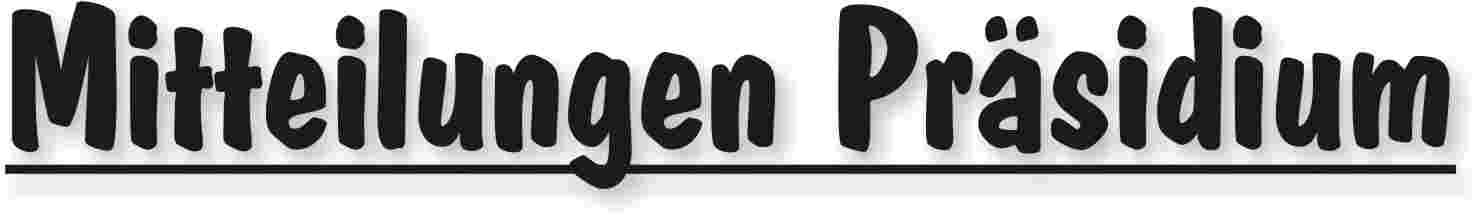 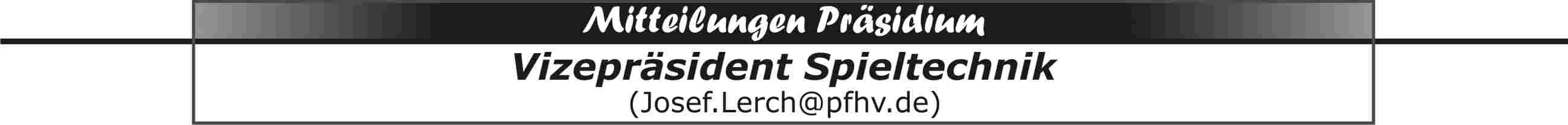 Termine31.8.2017: Meldung der Trikotfarben an die Staffelleiter.1.9.2017: Sportschule Saarbrücken, 20 Uhr, Schulung RPS-Vereins-SR-Beobachter „Siebenmeter“ (nur Männer/Frauen ohne Jugend). Nähere Infos (über Gebäude, Saal) sind vor Ort der Infotafel zu entnehmen.DurchführungsbestimmungenHinsichtlich der vorrangigen Anwendung des elektronischen Spielberichts wurden die Durchführungsbestimmungen präzisiert. Außerdem wurden die spielleitenden Stellen vervollständigt. TrikotfarbenBis zum 31.8.2017 können die Trikotfarben kostenfrei an die Staffelleiter gemeldet  werden. Empfänger der elektronischen SpielberichteDie Empfänger der elektronischen Spielberichte (pro Mannschaft zwei) können jetzt nur noch über die Staffelleiter im SIS gespeichert werden. Vorher müssen diese Empfänger mit Namen, Vornamen, Funktion und E-Mail-Adresse im SIS-Vereinsweb angelegt werden.  Schulungen Elektronischer SpielberichtDie ausrichtenden Vereine sind verpflichtet eine Leinwand, einen Beamer und eine ausreichende Stromversorgung zur Verfügung zu stellen.Die Teilnehmer sind online anzumelden und verpflichtet einen vollständig ausgefüllten Z/S-Personalbogen und einen Laptop (mit installiertem ESB-Programm) mitzubringen. Ein Laptop kann von maximal zwei Personen genutzt werden.Do 31.8.2017, 18:30 Uhr, Referenten Werner Pfirrmann/Willi WerlingVereinsraum 2 Bienwaldhalle, Am Bienwald 3, 76744 WörthDi 5.9.2017, 20:00 Uhr, Referent Frank KoobJugendraum TV Ruchheim, Fußgönheimer Straße 125-129Schulung Spielbericht online (SBO/Siebenmeter)Nur für Vereine/Spielgemeinschaften mit Mannschaften in der  Oberliga RPS und nur für Personen, die schon für den elektronischen Spielbericht (ESB/SIS) geschult sind. Die Teilnehmer sind online anzumelden und verpflichtet einen vollständig ausgefüllten Z/S-Personalbogen und einen Laptop (mit installiertem Google Chrome) mitzubringen. Ein Laptop kann von maximal zwei Personen genutzt werden.Do 31.8.2017, 19:00 Uhr, Referent Claudia/Joachim Metz (SBO)Mehrzweckraum Pfalzhalle, Am Pfalzplatz 11, 67454 HaßlochDi 5.9.2017, 19:00 Uhr, Referent Claudia/Joachim Metz (SBO)Mehrzweckraum Pfalzhalle, Am Pfalzplatz 11, 67454 HaßlochMi 6.9.2017, 19:00 Uhr, Referent Claudia/Joachim Metz (SBO)Mehrzweckraum Pfalzhalle, Am Pfalzplatz 11, 67454 HaßlochDi 12.9.2017, 19:00 Uhr, Referent Claudia/Joachim Metz (SBO)Mehrzweckraum Pfalzhalle, Am Pfalzplatz 11, 67454 HaßlochMi 13.9.2017, 19:00 Uhr, Referent Claudia/Joachim Metz (SBO)Mehrzweckraum Pfalzhalle, Am Pfalzplatz 11, 67454 HaßlochJosef LerchVizepräsident Spieltechnik|Josef Lerch|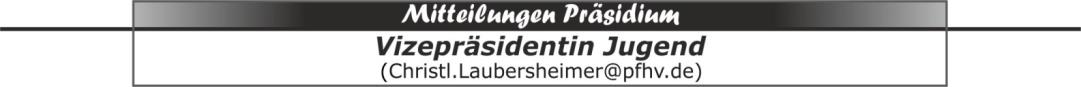 Pfalzgascup – ZwischenrundeLiebe Jugendverantwortliche der VereineBereits am 04.05.2017 wurden auf unserer Homepage und im MB 18 die Termine für den Pfalzgascup veröffentlicht. Es ist und war uns bewusst, dass die Zwischenrunde 01. und 03. Oktober zu Beginn der Herbstferien in Rheinlandpfalz 02.-13. Oktober liegt. Doch gerade dieser 03. Oktober wurde in der Jugendbesprechung beim Delegiertentag 2016 von den Jugendvereinsvertretern favorisiert, um möglichst wenig mit den Regelspielterminen in Konflikt zu kommen.Natürlich ist uns klar, dass Spieltermine in den Ferien nicht willkommen sind, allerdings sind bei der Planung des Pfalzgascups nicht nur die Ferientermine, sondern auch der Saisonkalender des PfHV und der RPS sowie die Termine der RLP zu berücksichtigen. Sie werden verstehen, dass die Planung nicht gerade einfach ist.Sie werden aus dem Saisonkalender ersehen können, dass alle Wochenendtermine mit Regelspieltagen, auch auf Grund des Spielverbotes während der Frauen WM belegt sind.Ich hoffe ihr könnt nachvollziehen wie die Planung zustande kam.Gerne beziehen wir euch bei der Planung für den PGC 2018 ein.Christl LaubersheimerVizepräsidentin Jugend |Christl Laubersheimer|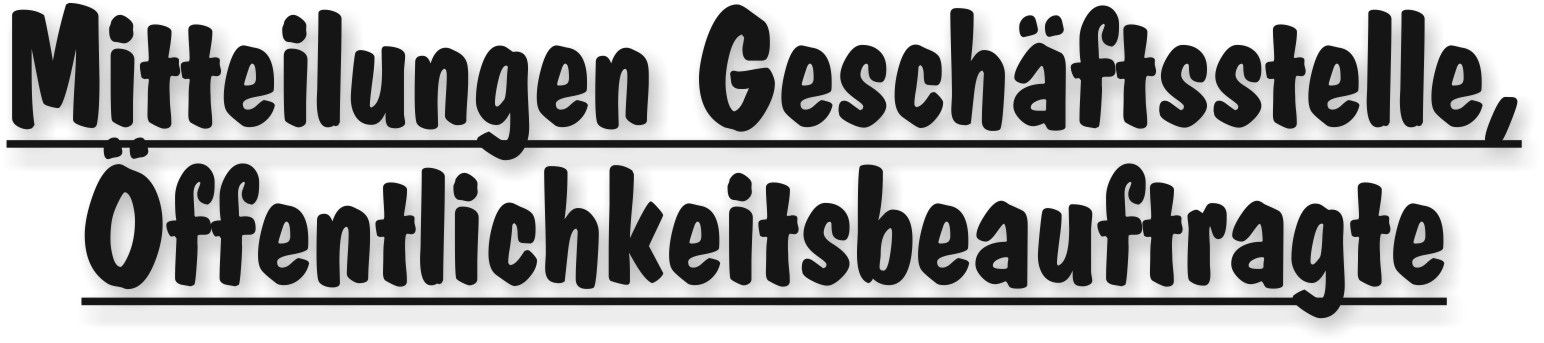 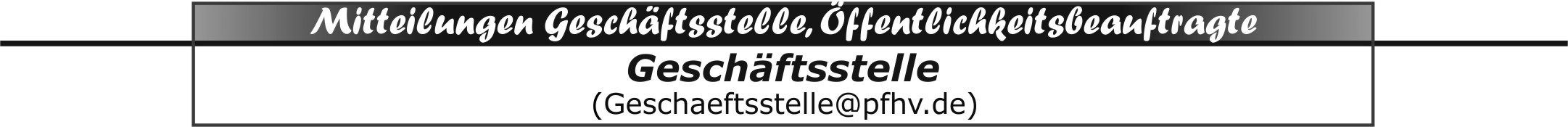 PFALZGAS-CUP: Letzte Chance!Der Pfalzgas-Cup 2017 ist gestartet!Das Geheimnis um die neue Farbe wurde am Wochenende gelüftet, die Vorrunde hat stattgefunden.Um unser Lager frei zu bekommen, möchten wir den Vereinen/Mannschaften noch einmal die Möglichkeit geben, sich die Shirts der letzten beiden Jahre gegen einen Unkostenbeitrag von 2 Euro/Stück zu ergattern.Momentan haben wir in den Farben grau („Asche“) und hellblau noch alle Größen vorrätig. Bestellungen mit Angaben der Jahreszahl und der Anzahl der Größen nimmt die Geschäftsstelle per E-Mail (geschaeftsstelle@pfhv.de) gerne entgegen. Die Bestellung kann nach Rücksprache in der Geschäftsstelle abgeholt werden. Der Versand als Paket gegen Gebühr ist ebenfalls möglich. (Verkauf solange der Vorrat reicht!)Hier die Farben: 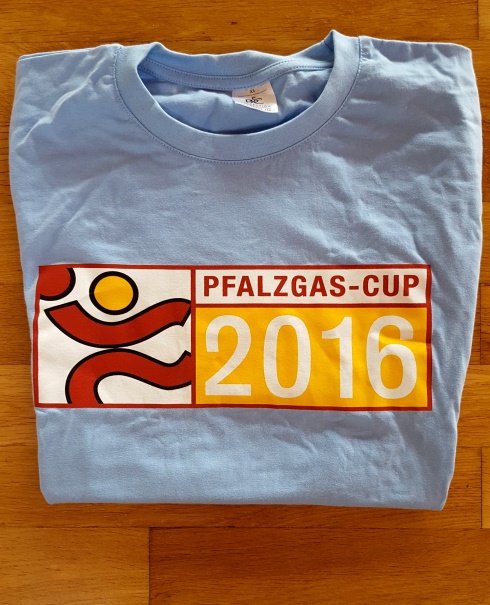 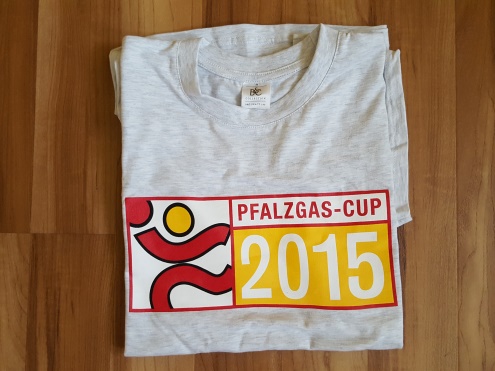 |Sandra Hagedorn|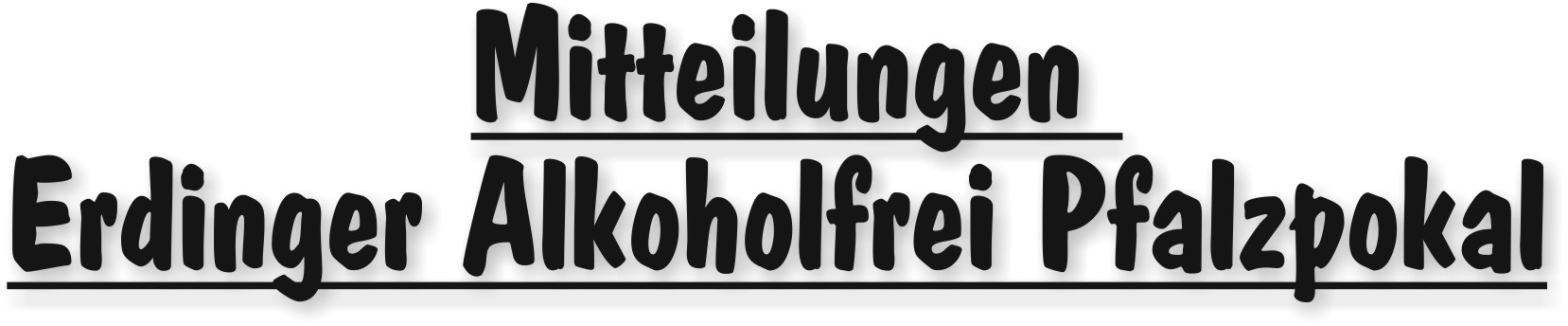 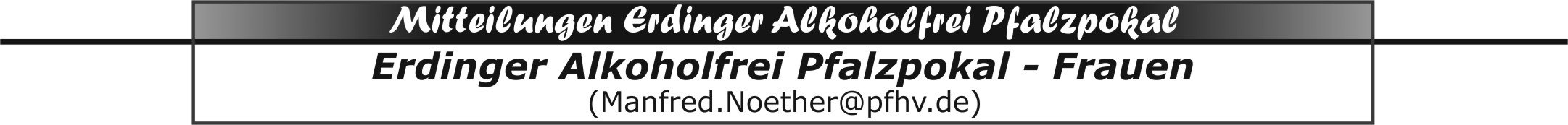 Die Auslosung am 29.08.17 zur nächsten Runde am 30.09./01.10.17 um den Erdinger Alkoholfrei Verbandspokal ergab folgende Paarungen.wSG Assenheim/Dannstadt/Hochdorf   -    SC Bobenheim-RoxheimTV Thaleischweiler      -    HR Göllheim/Eisenberg/Kindenheim/AsselheimHSG Dudenhofen/Schifferstadt 2   -   TSG HaßlochTuS KL-Dansenberg    -   HSG Trifels 1Die Heimspieltermine sind bis spätesten 08.09.17 im SIS einzugeben.|Manfred Nöther|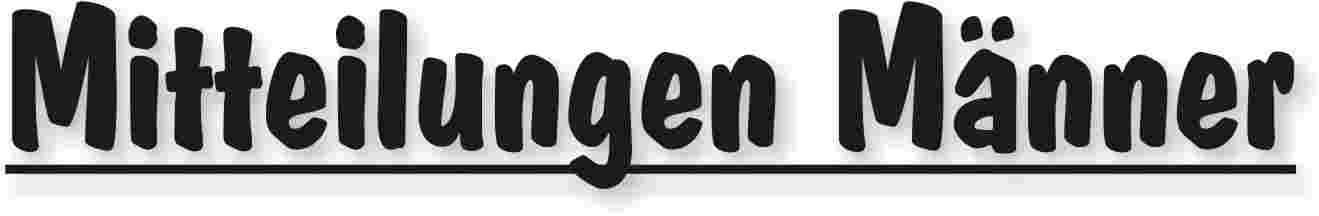 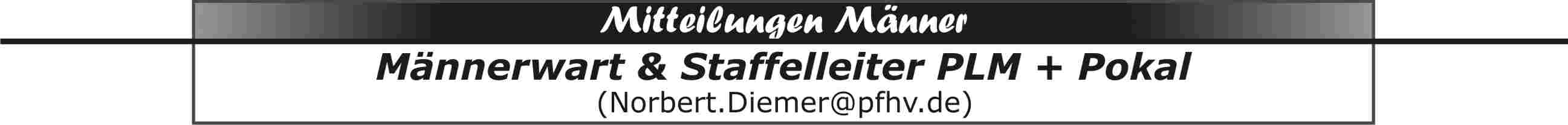 Verbandspokal  Männer Paarungen 2. Runde – Männer,   Auslosung am 29.08.2017Offizieller Spieltermin ist der 30.09. – 03.10.2017Abweichungen vom Spieltermin sind mit schriftlicher Zustimmung möglich.  Spieltermine sind bis zum 08.09.2017 in SIS einzugebenDer Heimverein sendet innerhalb einer Woche einen Abrechnungsbogen an:Adolf Eiswirth, Schraudolphstraße 13, 67354 Römerberg, Fax 06232 – 84 945,      oder     adolf.eiswirth@pfhv.de|Norbert Diemer|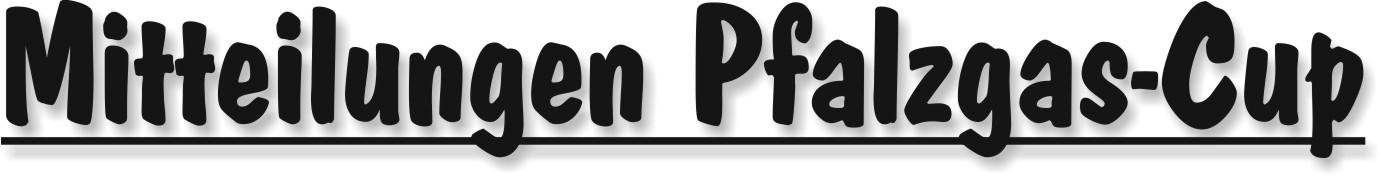 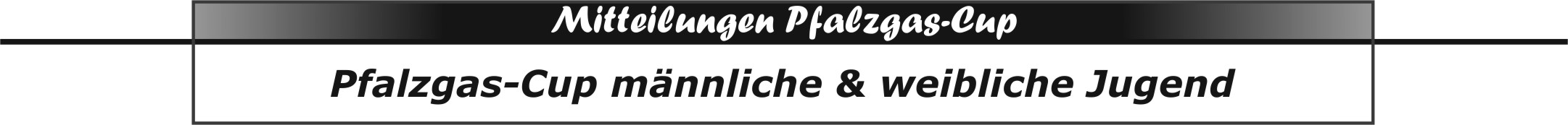 Pfalzgas-Cup 2017  - VorrundeNachfolgend die Mannschaften, welche sich in den einzelnen Gruppen für die Zwischenrunde qualifiziert haben:

wBGruppe 1	wSG Assenh/Dannst/Hochd		wB Neuhofen/WaldseeGruppe 2	JSG Bob-Rix/Ass/Kind			JSG Göllheim/EisenbergGruppe 3	HSG Trifels					TSV KandelwCGruppe 1	TV Thaleischweiler			TS RodalbenGruppe 2	wSG Assenh/Dannst/Hochd		JSG Wörth/Hagenbach
Gruppe 3	JSG Mutterst/Ruchheim		TV EdigheimmBGruppe 1	JSG Mutterst/Ruchheim		TuS HeiligensteinGruppe 2	HSG Eckbachtal 2			Mundenh/RheingönhmCGruppe 1	TG WaldseeGruppe 2	HSG Eckbachtal 2Gruppe 3	HSG Trifels		TS Rodalben	als bester GruppenzweiterDas Team vom Pfalzgas-Cup|Rolf Starker|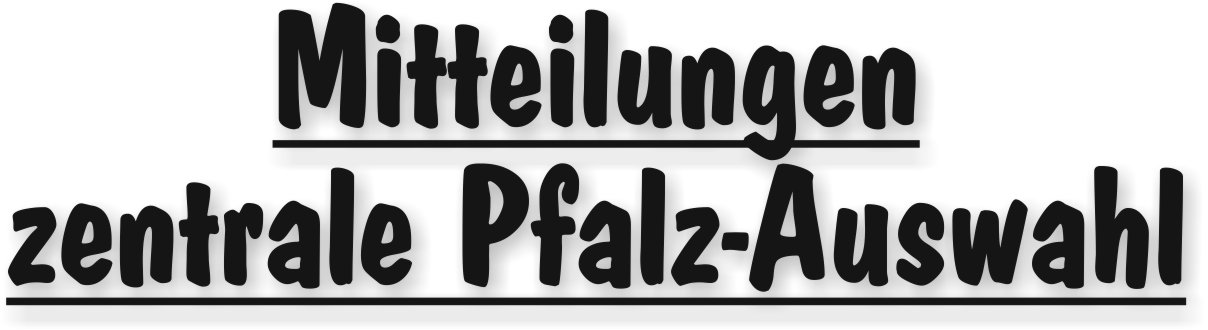 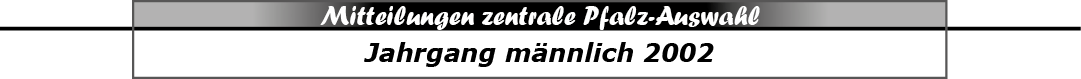 Landesjugendsportfest 2017	-m2002-Am Samstag, 09.09.2016, findet für den Auswahljahrgang m2002 das diesjährige Landesjugendsportfest mit Beteiligung der Landesverbände Rheinhessen, Rheinland und der Pfalz in 
54338 SchweichStefan-Andres-Sporthalle Schweich, Dietrich-Bonhoeffer-Strasse, 54338 Schweich statt, welches erneut zur Sichtung für die RLP-Auswahl genutzt wird.Treffpunkt, vor der Pfalzhalle Haßloch, ist um 08:15 Uhr und das voraussichtliche Ende der Veranstaltung wird so gegen 18:30/19:00 Uhr sein. 
Für das Turnier wurden von den Trainern Detlef Röder und Michael Braun die nachfolgenden Spieler nominiert:TSG Friesenheim:	Linus Bleh, Paul Blohm, Mihailo Ilic, Benjamin Lincks,
Maurice Mohr, Marcel ReismJSG Dansenb/Thal:	Henry Hofmann, David SpäthmABCD Kandel/Herxh:	Andreas JagenowTV Hochdorf:	Pierre Bechtloff, Luis Maier, Sebastian Wieland,
Jan-Philipp WinklerTG Waldsee:		Elias Nowack Änderungen vorbehalten.Rückfragen an Detlef:	01713101289|Rolf Starker|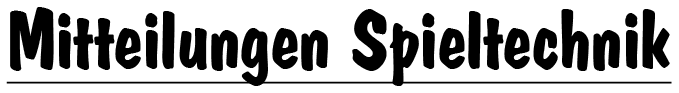 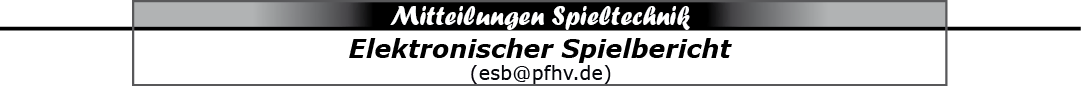 Saisonvorbereitungen1.) TEAMKADER : MANNSCHAFT je SpielklasseAuch die ANLAGE und VERKNÜPFUNG der - für den Elektronischen Spielbericht erforderlichen – TEAMKADER gehört dazu !!!Aus gegebenem Anlass noch einmal der Hinweis:Je Mannschaft/Spielklasse darf (nur) 1 Teamkader zugeordnet werden!Ein Spieler kann in mehreren Teamkadern enthalten sein!Der Teamkader sollte max 20 Spieler beinhalten und kann durch den Verein auch während der Saison korregiert / geändert werden!Dies ist nicht nur für die kommende Saison 2017/2018, sondern auch für die bevorstehenden Freundschaftsspiele, Turniere (z.B. PGC), etc. erforderlich.2.) ADRESSEN der Email-Empfänger des ESBDie Zuordnung der Email-Empfänger kann nur noch durch den jeweiligen Staffelleiter erfolgen!Hierzu ist es erforderlich, dass die ADRESSE der Person (MV’s, Trainer, etc.) durch die Vereins-/SIS-Verantwortlichen des jeweiligen Vereins / Spiel-gemeinschaft im SIS Vereinsweb angelegt sind.Daraus ergibt sich der folgende Ablauf:Anlage [nur, wenn noch nicht vorhanden, aus anderer Funktion, z.B. SR, Z/S oder Funktionär] der Adresse durch den Verein (mind. Name, Vorname und Email-Adresse), Wenn in Ausnahmefällen eine personenunabhängige, für den kompl. Vereins gültige Email-Adresse eingerichtet wird, so bitte im Namen „Spielbericht“ und im Vornamen „Euere Vereinsbezeichnung“ sowie die übergreifende Email-Adresse (der Verteilergruppe) erfassen!Meldung der Namen durch den Verein an den jeweiligen StaffelleiterZuordnung zur Mannschaft durch den Staffelleiter!Bitte unbedingt unter https://online.sis-handball.de pflegen!Zum Anmelden benötigen Sie Ihre VEREINSNUMMER und Ihr dazugehöriges Kennwort.In diesem Zusammenhang verweise ich noch einmal auf unsere PfHV-Homepage,wo die Dokumentationen als PowerPoint und als Video (Kaderliste + Adressen) dazu hinterlegt sind.3. Spielbericht : ErgebnismeldungSollte aus welchen Gründen auch immer, ein Spiel NICHT geladen werden können und daher ein Spiel MANUELL angelegt werden müssen, dann ist es nach Spielende unbedingt erforderlich (da dieses dann auch nicht automatisch hochgeladen werden kann), die SIM-Datei des betroffenen Spiels via Email an den zuständigen Staffelleiter und in Kopie (cc) an das PfHV ESB-Team (esb@pfhv.de) zu übersenden.Des Weiteren muss die Ergebnismeldung in herkömmlicher Weise im SIS erfolgen.Dies gilt immer, wenn ein Spiel – aus welchen Gründen auch immer – NICHT HOCHGELADEN werden kann!Bei Fragen hierzu, schreiben Sie uns bitte eine E-Mail an esb@pfhv.de|Martin Schnurr|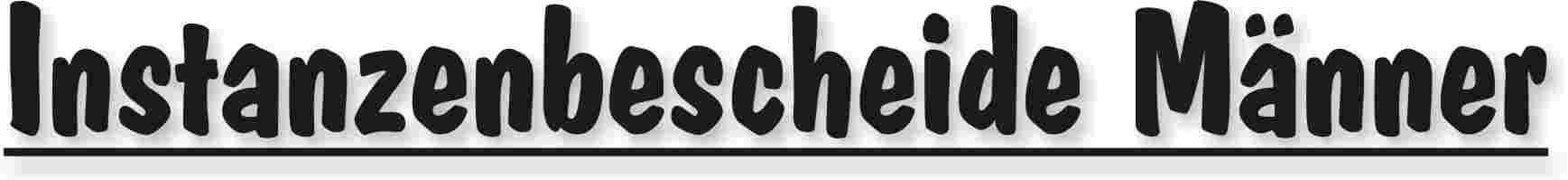 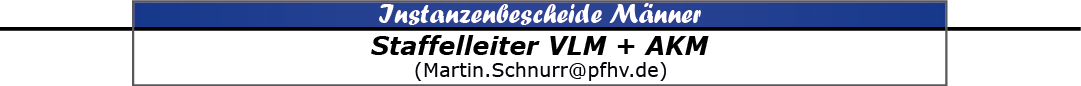 |Martin Schnurr|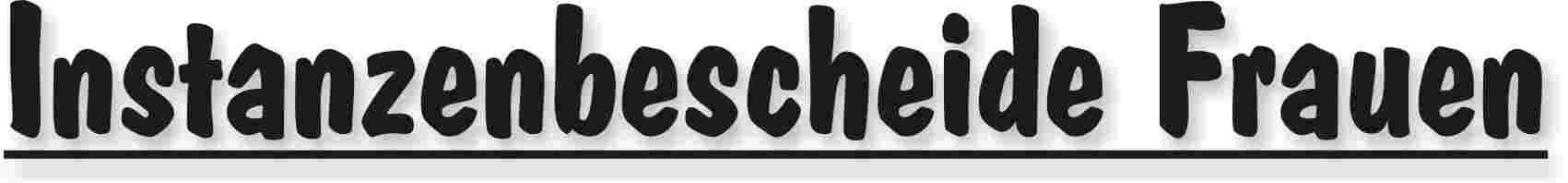 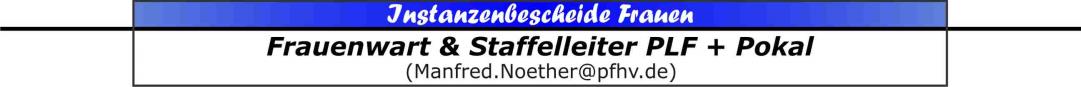 |Manfred Nöther|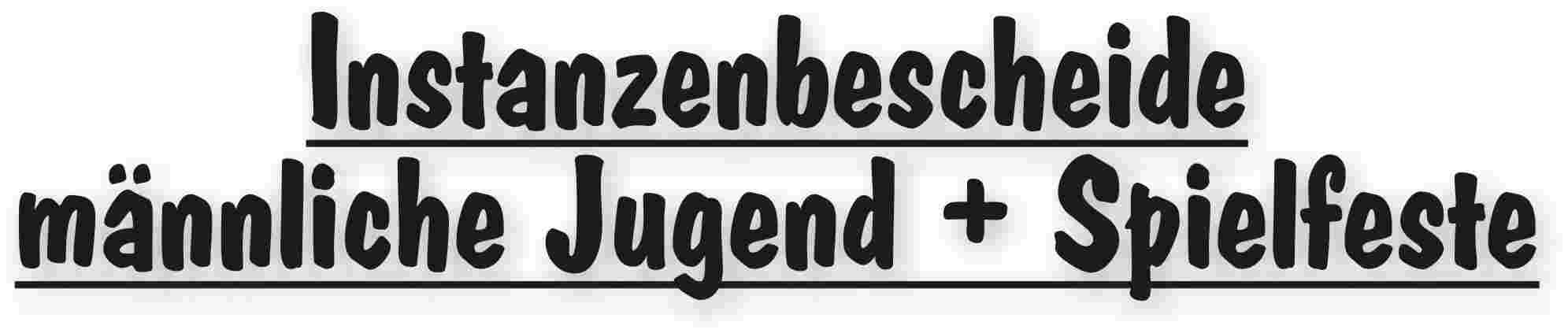 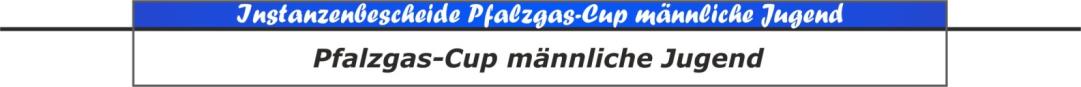 |Rolf Starker|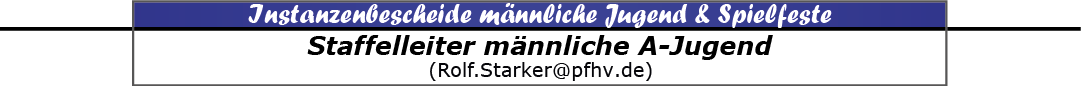 |Rolf Starker|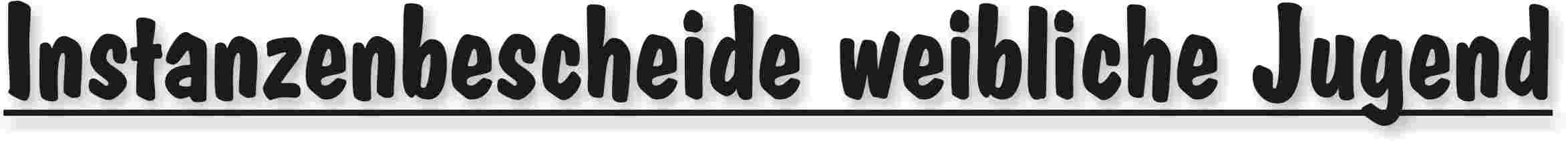 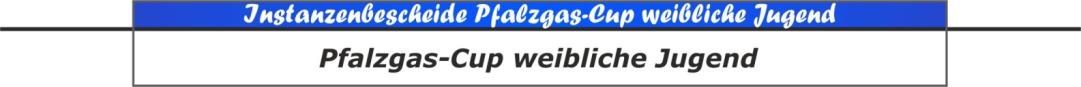 |Rolf Starker|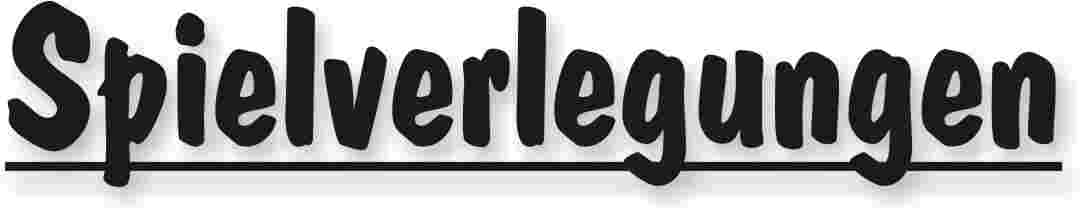 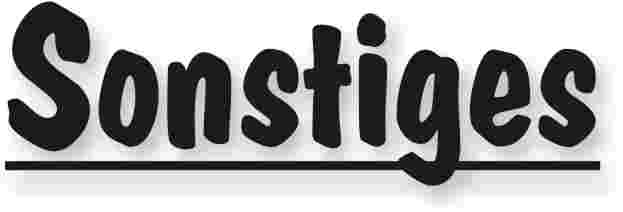 PresseinformationAOK Star-Training: Welthandballer Daniel Stephan und DHB-Trainer Carsten Klavehn besuchen PestalozzischuleFrankenthal. Am 14. September 2017 kommen Daniel Stephan und Carsten Klavehn an die Pestalozzischule in Frankenthal. Die Schule hatte sich beim AOK Star-Training, dem bundesweiten Schul-Projekt des Deutschen Handballbundes (DHB) und der Gesundheitskasse, beworben. Im Rahmen des Engagements wollen die beiden Partner Kinder für mehr Bewegung und regelmäßigen Sport im Verein begeistern. Über 1.200 Schulen aus ganz Deutschland hatten auf eine Teilnahme bei der dritten Auflage des AOK Star-Trainings gehofft. Die Pestalozzischule ist eine von insgesamt 22 Schulen, die ausgewählt wurde und sich jetzt über den Besuch eines Handballstars freuen kann.Daniel Stephan und Carsten Klavehn geben den Schülern der Pestalozzischule am 14. September weiter, wovon sie reichlich haben: Erfahrung und Leidenschaft für Bewegung und Teamsport. Die beiden sind zwei von zahlreichen Handball-Spitzensportlern, die im Rahmen des AOK Star-Trainings hautnah mit Schülern trainieren werden. Auf die Pestalozzischule wartet ein abwechslungsreiches Programm: Los geht’s um 8:30 Uhr mit einem zweistündigen Handball-Training mit Daniel Stephan, Carsten Klavehn und einem Trainer des Pfälzer Handball-Verbandes. Neben dem exklusiven Handball-Schnupperkurs werden den Kindern auch Autogramm- und Fotowünsche erfüllt. Anschließend findet eine Handball-Party mit verschiedenen Mitmachaktionen statt.Ziel der bundesweiten Aktion ist es, Grundschülern Freude an der Bewegung, am Spielen und am sportlichen Miteinander zu vermitteln und sie so vielleicht für Handball und Vereinssport zu begeistern. Die Schirmherrschaft über das AOK Star-Training haben Nationalspieler und Vereinsweltmeister Paul Drux sowie die Weltklasse-Torfrau und zweimalige Champions-League-Siegerin Clara Woltering übernommen. Sie und weitere namhafte Handballer wie die beiden Bundestrainer Christian Prokop und Michael Biegler sowie aktive Nationalspielerinnen und -spieler besuchen vom 30.08. bis 06.12.2017 22 ausgewählte Schulen. Da alle 22 DHB-Landesverbände und die regionalen Handballvereine eingebunden werden, können die begeisterten potenziellen Neu-Handballer auch direkt Kontakt zu Handballvereinen in ihrer Nähe aufnehmen.Weitere Informationen und der Tourplan unter: www.aok-startraining.de
Kontakt: brand unit berlin I Tel.: 030/ 5770 1183-6 I florian.voss@brandunitberlin.de|Sandra Hagedorn|Großfeldtreffen Spielplan 201711:00		11:30		SVF Ludwigshafen		TSV Speyer			11:40		12:10		TV Nußdorf			SVF Ludwigshafen12:20		12:50		TV Ottersheim			TSV Speyer13:30		14:00		TV Ottersheim			TuS Dansenberg14:10		14:40		TUS Dansenberg		TV Waldsee14:50		15:20		TV Waldsee			TV Nußdorf		15:30		16:00		TV Nußdorf			TUS Dansenberg|Volker Steiner|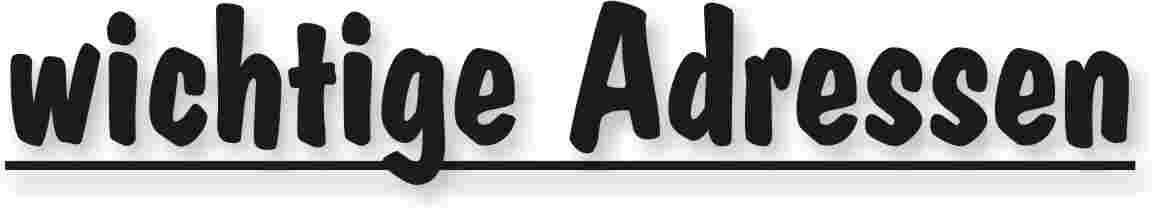 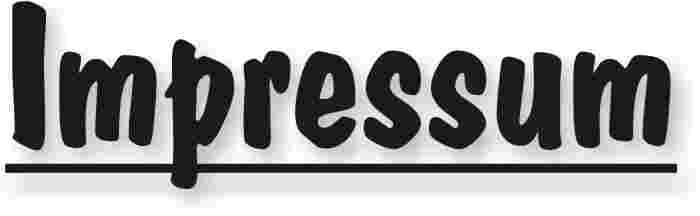 Veröffentlichung: Das Mitteilungsblatt (MB) des PfHV erscheint i.d.R. wöchentlich als online-Ausgabe. Die rechtsverbindliche Form ist das online-MB! Die gegen Aufpreis ggf. zusätzlich bestellten Print-MB sind ausschließlich ein Service. Folglich ist das Datum der online-Veröffentlichung (siehe Kopfzeile) ausschlaggebend. Das online-MB wird permanent als Download auf www.pfhv.de angeboten und satzungemäß zusätzlich versendet. Hierfür wird weiterhin der bekannte Newsletter verwendet. Achtung: Ob oder welche Adressen im Newslettersystem eingetragen werden, sprich wer das MB per Newsletter erhält, bestimmt eigenverantwortlich jeder Verein. Jeder Verein kann permanent beliebig viele E-Mail-Adressen eintragen und jederzeit wieder löschen. Den Newsletter finden Sie unter dem Direktlink: www.Newsletter.pfhv.de Verantwortung: Verantwortlich für die Zusammenstellung sind die Öffentlichkeitsbeauftragten des PfHV (Britta Flammuth  & Martin Thomas), für den Inhalt der jeweilige Unterzeichner / Autor. Kosten / Abonnement / Kündigung:Mitglieder sind (§ 6 Abs. 2 der Satzung) verpflichtet, das amtliche Mitteilungsblatt (MB) digital zu beziehen, also nicht mehr auf dem Postweg. Der Jahresbezugspreis für die online-Version beträgt pro Verein pauschal 50,00 € ohne MWSt.; es können beliebig viele Empfänger des digitalen MB ins Newslettersystem (www.Newsletter.pfhv.de) eingetragen werden. Die zusätzlich zum online-MB gegen Aufpreis bestellten Print-Exemplare können bis 15.05. zum 30.06. bzw. bis 15.11. zum 31.12. gekündigt werden. Redaktionsschluss / Meldestelle:Redaktionsschluss ist für E-Mails an die Öffentlichkeitsbeauftragten mittwochs um 17 Uhr, für Faxe/Anrufe/… an die Geschäftsstelle mittwochs um 9 Uhr. Die Öffentlichkeitsbeauftragten können nur Infos per E-Mail und in der Formatvorlage für das MB bearbeiten. Faxe/Anrufe/… bitte an die Geschäftsstelle. Bei Fragen: MBpfhv.de  oder  Geschaeftsstellepfhv.de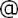 Haftungsausschluss:Bei Nichterscheinen infolge höherer Gewalt entfällt die Lieferpflicht und ein Anspruch auf Rückerstattung des Bezugspreises besteht nicht. 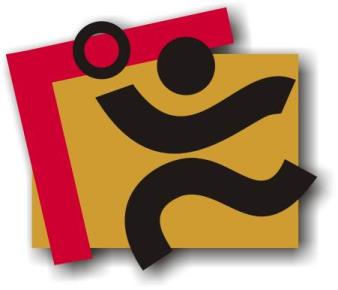 TerminkalenderSeite 3RechtsmittelbelehrungSeite 4Mitteilungen / Infos:Mitteilungen / Infos:Mitteilungen / Infos:Mitteilungen Präsidium Seite 5Mitteilungen Geschäftsstelle, ÖffentlichkeitsbeauftragteSeite 8Mitteilungen Verwaltungssystem Phoenix II–Mitteilungen Passstelle–Mitteilungen allgemein –Mitteilungen Erdinger Alkoholfrei Pfalzpokal Seite 11Mitteilungen Männer Seite 12Mitteilungen Frauen–Mitteilungen Pfalzgas-CupSeite 13Mitteilungen männliche Jugend & Spielfeste–Mitteilungen weibliche Jugend–Mitteilungen Talentförderung Rheinland-Pfalz-Auswahl–Mitteilungen Talentförderung Pfalz-AuswahlSeite 13Mitteilungen Talentförderung Auswahlstützpunkte Pfalz–Mitteilungen Jugendsprecher–Mitteilungen Schiedsrichter & Zeitnehmer/Sekretär–Mitteilungen SpieltechnikSeite 13Urteile:Urteile:Urteile:VG- & VSG-Urteile–Instanzenbescheide: fehlende Spielausweise–Instanzenbescheide: Männer Seite 15Instanzenbescheide: FrauenSeite 16Instanzenbescheide: männliche Jugend & SpielfesteSeite 17Instanzenbescheide: weibliche JugendSeite 19Instanzenbescheide: Schiedsrichter–Spielverlegungen Seite 20SonstigesSeite 21wichtige AdressenSeite 23ImpressumSeite 24TagDatumvonbisVeranstaltung (Pfälzer Handball-Verband)Fr01.09.1717:0020:00RLP-Auswahl: Stützpunkttraining m01+02(LLZ Haßloch)Sa02.09.179:0013:00PfHV-Auswahlstützpunkte männlich und weiblich (div. Orte, siehe Homepage)Mo04.09.1717:3020:30RLP-Auswahl: Stützpunkttraining w01-03 (LLZ Haßloch)Mi06.09.1717:3020:30Auswahl (zentral): m2003 Training in Haßloch (LLZ Haßloch)Sa09.09.17Landesjugendsportfest in Schweich m2002Mo11.09.1717:3020:30Auswahl (zentral): w2004 Training in Haßloch (LLZ Haßloch)Mi13.09.1717:3020:30Auswahl (zentral): m2004 Training in Haßloch (LLZ Haßloch)Fr15.09.1717:3020:30RLP-Auswahl: Stützpunkttraining m01-02 (LLZ Haßloch)Sa16.09.179:0013:00PfHV-Auswahlstützpunkte männlich und weiblich (div. Orte, siehe Homepage)Mi20.09.1717:3020:30Auswahl (zentral): m2003 Training in Haßloch (LLZ Haßloch)Fr22.09.1717:3020:30RLP-Auswahl: Stützpunkttraining w01-03 (LLZ Haßloch)Mo25.09.1717:3020:30Auswahl (zentral): w2004 Training in Haßloch (LLZ Haßloch)Mi27.09.1717:3020:30Auswahl (zentral): m2004 Training in Haßloch (LLZ Haßloch)Fr29.09.1717:0020:00RLP-Auswahl: Stützpunkttraining m01+02 (LLZ Haßloch)So01.10.17Pfalzgas-Cup Zwischenrunde mB und wB-JugendDi03.10.17Feiertag in RLP: Tag der Deutschen EinheitDi03.10.17Pfalzgas-Cup Zwischenrunde mC und wC-JugendMo16.10.1717:3020:30Auswahl (zentral): w2004 Training in Haßloch (LLZ Haßloch)Mi18.10.1717:3020:30Auswahl (zentral): m2003 Training in Haßloch (LLZ Haßloch)Fr20.10.1717:3020:30RLP-Auswahl: Stützpunkttraining w01-03 (LLZ Haßloch)Mi25.10.1717:3020:30Auswahl (zentral): w2004 Training in Haßloch (LLZ Haßloch)Sa28.10.179:0013:00PfHV-Auswahlstützpunkte männlich und weiblich (div. Orte, siehe Homepage)Mo30.10.1717:3020:30Auswahl (zentral): w2004 Training in Haßloch (LLZ Haßloch)Mi01.11.17Walter-Laubersheimer-Gedächtnis-Turnier m2003 und w2004Fr03.11.1717:3020:30RLP-Auswahl: Stützpunkttraining w01-03 (LLZ Haßloch)Mi08.11.1717:3020:30Auswahl (zentral): m2004 Training in Haßloch (LLZ Haßloch)Fr10.11.1717:3020:30RLP-Auswahl: Stützpunkttraining m01-02 (LLZ Haßloch)Sa11.11.179:0013:00PfHV-Auswahlstützpunkte männlich und weiblich (div. Orte, siehe Homepage)Mo13.11.1717:3020:30Auswahl (zentral): w2004 Training in Haßloch (LLZ Haßloch)Mi15.11.1717:3020:30Auswahl (zentral): m2003 Training in Haßloch (LLZ Haßloch)Fr17.11.1717:3020:30RLP-Auswahl: Stützpunkttraining w01-03 (LLZ Haßloch)So19.11.17Festtag: VolkstrauertagSo26.11.17Festtag: TotensonntagMo27.11.1717:3020:30Auswahl (zentral): w2004 Training in Haßloch (LLZ Haßloch)Mi29.11.1717:3020:30Auswahl (zentral): m2003 Training in Haßloch (LLZ Haßloch)Fr01.12.1717:3020:30RLP-Auswahl: Stützpunkttraining w01-03 (LLZ Haßloch)Geldstrafen, Gebühren, Unkosten aus diesem MBGeldstrafen, Gebühren und Unkosten aus Bescheiden/Urteilen aus diesem MB werden im Nachhinein vierteljährlich mit Rechnung angefordert. Aufgrund dieser MB-Veröffentlichung bitte -KEINE- Zahlung leisten!1TG Oggersheim:VTV Mundenheim 22SC Bobenheim/Roxheim:TSG Friesenheim 33TSV Speyer:TV Hochdorf 24MSG TSG/1.FC Kaiserslautern 1:TuS Neuhofen5VSK Niederfeld:TSG Haßloch 26HSG Landau/Land:HSG Lingenfeld/Schwegenheim7TSV Kandel:TV Kirrweiler 18TV Kirrweiler 2:HSG Eppstein/MaxdorfGeldstrafen, Gebühren und Unkosten aus Bescheiden/Urteilen aus diesem MB werden im Nachhinein vierteljährlich mit Rechnung angefordert. Aufgrund dieser MB-Veröffentlichung bitte -KEINE- Zahlung leisten!Nr.132-01/17betroffenbetroffenbetroffenSG Otterheim/Bellheim/Kuhardt/ZeiskamSG Otterheim/Bellheim/Kuhardt/ZeiskamSp-Nr.M-SpielM-SpielM-SpielSp-DatumLigaLigaLigaAKM-2AKM-2GrundZurückziehen gemeldeter Mannschaften vor Rundenbeginn 2017/18Zurückziehen gemeldeter Mannschaften vor Rundenbeginn 2017/18Zurückziehen gemeldeter Mannschaften vor Rundenbeginn 2017/18Zurückziehen gemeldeter Mannschaften vor Rundenbeginn 2017/18Zurückziehen gemeldeter Mannschaften vor Rundenbeginn 2017/18Zurückziehen gemeldeter Mannschaften vor Rundenbeginn 2017/18§§25 Abs. 1 Ziff. 14 RO25 Abs. 1 Ziff. 14 ROBeweisBeweisBeweisMail SG O-B-K-Z vom 29.08.2017BegründungSperreGeldstrafe100 €Bemerkung:Bemerkung:Gebühr10 €Bemerkung:Bemerkung:Summe110 €Bemerkung:Bemerkung:HaftenderSG Ottersheim-Bellheim-Kuhardt-ZeiskamSG Ottersheim-Bellheim-Kuhardt-ZeiskamSG Ottersheim-Bellheim-Kuhardt-ZeiskamSG Ottersheim-Bellheim-Kuhardt-ZeiskamSG Ottersheim-Bellheim-Kuhardt-ZeiskamSG Ottersheim-Bellheim-Kuhardt-ZeiskamGeldstrafen, Gebühren und Unkosten aus Bescheiden/Urteilen aus diesem MB werden im Nachhinein vierteljährlich mit Rechnung angefordert. Aufgrund dieser MB-Veröffentlichung bitte -KEINE- Zahlung leisten!Nr.201-17/17betroffenHSG TrifelsHSG TrifelsHSG TrifelsSp-Nr.007P-SpielHSG Trifels 2 vs. TSG HaßlochHSG Trifels 2 vs. TSG HaßlochHSG Trifels 2 vs. TSG HaßlochSp-Datum26.08.17LigaPokalPokalPokalGrundAbsage/ Zurückziehen gemeldeter PokalrundeAbsage/ Zurückziehen gemeldeter PokalrundeAbsage/ Zurückziehen gemeldeter PokalrundeAbsage/ Zurückziehen gemeldeter PokalrundeAbsage/ Zurückziehen gemeldeter Pokalrunde§§RO § 25:1BeweisMail 24.08.17Mail 24.08.17Mail 24.08.17Sperrelängstens:Geldstrafe100 €Bemer-kung:Gebühr10 €Bemer-kung:Summe110 €Bemer-kung:HaftenderHSG TrifelsHSG TrifelsHSG TrifelsHSG TrifelsHSG TrifelsAufhebung: InstanzenbescheidNachfolgender Instanzenbescheid wird im vollen Umfang aufgehobenAufhebung: InstanzenbescheidNachfolgender Instanzenbescheid wird im vollen Umfang aufgehobenAufhebung: InstanzenbescheidNachfolgender Instanzenbescheid wird im vollen Umfang aufgehobenAufhebung: InstanzenbescheidNachfolgender Instanzenbescheid wird im vollen Umfang aufgehobenAufhebung: InstanzenbescheidNachfolgender Instanzenbescheid wird im vollen Umfang aufgehobenAufhebung: InstanzenbescheidNachfolgender Instanzenbescheid wird im vollen Umfang aufgehobenNr.201-15/17betroffenMFSG Göllheim Eisenberg Kind. Asselh.MFSG Göllheim Eisenberg Kind. Asselh.MFSG Göllheim Eisenberg Kind. Asselh.Sp-Nr.057F-SpielMFSG Göllheim Eisenberg Kind. Asselh.  vs. HC GonsenheimMFSG Göllheim Eisenberg Kind. Asselh.  vs. HC GonsenheimMFSG Göllheim Eisenberg Kind. Asselh.  vs. HC GonsenheimSp-Datum12.08.17LigaGrundKein  ESB      bzw.   Nichteinsenden eines SpielberichtesKein  ESB      bzw.   Nichteinsenden eines SpielberichtesKein  ESB      bzw.   Nichteinsenden eines SpielberichtesKein  ESB      bzw.   Nichteinsenden eines SpielberichtesKein  ESB      bzw.   Nichteinsenden eines Spielberichtes§§Dfb 2017-18§ 14RO § 25/9BeweisSISSISSISSperrelängstens:Geldstrafe20 €Bemer-kung:In allen Spielklassen (außer F-Jugend, Minis und Hobbyrunde) ist der elektronische Spielbericht zu verwenden. Dies gilt auch für Pokalspiele und Freundschaftsspiele (Vorbereitungsspiele, Trainingsspiele, usw.).In allen Spielklassen (außer F-Jugend, Minis und Hobbyrunde) ist der elektronische Spielbericht zu verwenden. Dies gilt auch für Pokalspiele und Freundschaftsspiele (Vorbereitungsspiele, Trainingsspiele, usw.).In allen Spielklassen (außer F-Jugend, Minis und Hobbyrunde) ist der elektronische Spielbericht zu verwenden. Dies gilt auch für Pokalspiele und Freundschaftsspiele (Vorbereitungsspiele, Trainingsspiele, usw.).Gebühr10 €Bemer-kung:In allen Spielklassen (außer F-Jugend, Minis und Hobbyrunde) ist der elektronische Spielbericht zu verwenden. Dies gilt auch für Pokalspiele und Freundschaftsspiele (Vorbereitungsspiele, Trainingsspiele, usw.).In allen Spielklassen (außer F-Jugend, Minis und Hobbyrunde) ist der elektronische Spielbericht zu verwenden. Dies gilt auch für Pokalspiele und Freundschaftsspiele (Vorbereitungsspiele, Trainingsspiele, usw.).In allen Spielklassen (außer F-Jugend, Minis und Hobbyrunde) ist der elektronische Spielbericht zu verwenden. Dies gilt auch für Pokalspiele und Freundschaftsspiele (Vorbereitungsspiele, Trainingsspiele, usw.).Summe30€Bemer-kung:In allen Spielklassen (außer F-Jugend, Minis und Hobbyrunde) ist der elektronische Spielbericht zu verwenden. Dies gilt auch für Pokalspiele und Freundschaftsspiele (Vorbereitungsspiele, Trainingsspiele, usw.).In allen Spielklassen (außer F-Jugend, Minis und Hobbyrunde) ist der elektronische Spielbericht zu verwenden. Dies gilt auch für Pokalspiele und Freundschaftsspiele (Vorbereitungsspiele, Trainingsspiele, usw.).In allen Spielklassen (außer F-Jugend, Minis und Hobbyrunde) ist der elektronische Spielbericht zu verwenden. Dies gilt auch für Pokalspiele und Freundschaftsspiele (Vorbereitungsspiele, Trainingsspiele, usw.).HaftenderMFSG Göllheim Eisenberg Kind. Asselh.MFSG Göllheim Eisenberg Kind. Asselh.MFSG Göllheim Eisenberg Kind. Asselh.MFSG Göllheim Eisenberg Kind. Asselh.MFSG Göllheim Eisenberg Kind. Asselh.Geldstrafen, Gebühren und Unkosten aus Bescheiden/Urteilen aus diesem MB werden im Nachhinein vierteljährlich mit Rechnung angefordert. Aufgrund dieser MB-Veröffentlichung bitte -KEINE- Zahlung leisten!Nr.PGC-04/2017betroffenTV KirrweilerSp-Nr.M-SpielSp-Datum27.08.2017LigamC-Vorrunde Gruppe 2 in FreinsheimGrundZurückziehen gemeldeter Mannschaften vom PGCZurückziehen gemeldeter Mannschaften vom PGCZurückziehen gemeldeter Mannschaften vom PGC§§Dfb PGC 2017BeweisMail vom 25.08.2017Geldbuße80.- €BemerkungMannschaft am 25.08.2017 von Jessica Rohrbach nach Gruppeneinteilung und Veröffentlichung zurückgezogen.Gebühr10.- €BemerkungMannschaft am 25.08.2017 von Jessica Rohrbach nach Gruppeneinteilung und Veröffentlichung zurückgezogen.Summe90.- €BemerkungMannschaft am 25.08.2017 von Jessica Rohrbach nach Gruppeneinteilung und Veröffentlichung zurückgezogen.HaftenderTV KirrweilerTV KirrweilerTV KirrweilerNr.310-13/2017betroffenTV HochdorfSp-Nr.M-SpielSp-DatumLigaJPLmA 2GrundZurückziehen gemeldeter Mannschaften aus Hallenrunde 2017/2018Zurückziehen gemeldeter Mannschaften aus Hallenrunde 2017/2018Zurückziehen gemeldeter Mannschaften aus Hallenrunde 2017/2018§§§ 25.1 Ziff. 14  ROBeweisMitteilung Nikolas Dreyer vom 27.08.2017 Geldbuße80.- €BemerkungTV Hochdorf hat die mA2 zurückgezogenGebühr10.- €BemerkungTV Hochdorf hat die mA2 zurückgezogenSumme90.- €BemerkungTV Hochdorf hat die mA2 zurückgezogenHaftenderTV HochdorfTV HochdorfTV HochdorfGeldstrafen, Gebühren und Unkosten aus Bescheiden/Urteilen aus diesem MB werden im Nachhinein vierteljährlich mit Rechnung angefordert. Aufgrund dieser MB-Veröffentlichung bitte -KEINE- Zahlung leisten!Nr.PGC-03/2017betroffenHSG Landau/LandSp-Nr.M-SpielSp-Datum26.08.2017LigawB-Vorrunde Gruppe 3 in KandelGrundZurückziehen gemeldeter Mannschaften vom PGCZurückziehen gemeldeter Mannschaften vom PGCZurückziehen gemeldeter Mannschaften vom PGC§§Dfb PGC 2017BeweisMail vom 24.08.2017Geldbuße80.- €BemerkungMannschaft am 25.08.2017 von Lisa Herzig nach Gruppeneinteilung und Veröffentlichung zurückgezogen.Gebühr10.- €BemerkungMannschaft am 25.08.2017 von Lisa Herzig nach Gruppeneinteilung und Veröffentlichung zurückgezogen.Summe90.- €BemerkungMannschaft am 25.08.2017 von Lisa Herzig nach Gruppeneinteilung und Veröffentlichung zurückgezogen.HaftenderHSG Landau/LandHSG Landau/LandHSG Landau/LandAlters-klasseStaffelSpiel-Nr.neu
Datumneu
Uhrzeitneu
HalleHeimGastGebühr für VereinGebühr
(A,B,...)MPLM110 00510.12.1718:00100TuS KL-Dansenberg 2HSG EckbachtalHSG EckbachtalAFVLF220 04304.11.1717:15901.FC KaiserslauternHR Göllh.-Eisb.-Kindenh.-Asselh.nur HallenänderungOmAJVLmA31103016.12.1716:00019TSV IggelheimJSG Bob-Rox/Ass/KindTSV IggelheimAmDJKKmD234203611.11.1714:30096TG WaldseeTuS NeuhofenTG WaldseeCwDJKKwD244201004.11.1716:15030TV DahnHSG Landau/LandTV DahnCFriedhelm Jakob(Präsident)Achim Hammer(Vizepräsident Organisation & Entwicklung)Siegmundweg 5, 67069 LudwigshafenE-Mail: Friedhelm.Jakobpfhv.deTel.: 0621 - 68585354Mobil: 0173 - 6075029Fax: 0621 - 68554107Ostpreußenstraße 16, 67165 WaldseeE-Mail: Achim.Hammerpfhv.deTel.:  06236 - 1833Josef Lerch(Vizepräsident Spieltechnik)Manfred Köllermeyer(Vizepräsident Recht)Theodor-Heuss-Str. 17,  76877 Offenbach E-Mail: Josef.Lerchpfhv.deTel.:  06348 - 7100Mobil: 0170 - 7526586Fax:  06348 - 7846Mozartstr. 15, 66976 RodalbenE-Mail: Manfred.Koellermeyer@pfhv.deTel.: 06331-10286Mobil: 0176-55044051Fax: 06331-75544Christl Laubersheimer(Vizepräsidentin Jugend)Adolf Eiswirth(Vizepräsident Finanzen)Im Kirchfeld 11, 67435 NeustadtE-Mail: Christl.Laubersheimerpfhv.deTel:  06327 - 9769877Fax: 06327 - 9769878Schraudolphstr. 13, 67354 Römerberg E-Mail: Adolf.Eiswirthpfhv.deTel.:  06232 - 84945Fax:  06232 - 7359808Rainer Krebs(Vizepräsident Lehrwesen)Marcus Altmann(Schiedsrichterwart)Dr.-Rieth-Str. 9, 67354 RömerbergE-Mail: Rainer.Krebspfhv.deTel.:  06232 - 74418Carl-Bosch-Str. 98,  67063 Ludwigshafen E-Mail: Marcus.Altmannpfhv.deMobil: 0173 - 2735857Norbert Diemer(Männerwart)Manfred Nöther(Frauenwart)Hinterstr. 92, 67245 LambsheimE-Mail: Norbert.Diemerpfhv.deTel:  06233 - 53131 Mobil: 0177 - 2360619Fax: 06233- 3534183 Im Vogelsang 75, 76829 LandauE-Mail: Manfred.Noetherpfhv.deTel.:  06341 - 83690Rolf Starker(Verbandsjugendwart männlich)Martina Benz(Verbandsjugendwartin weiblich)Kettelerstr. 7, 67165 WaldseeE-Mail: Rolf.Starkerpfhv.deTel:  06236 - 415318Fax: 06236 - 415319Birnbaumweg 1, 76756 BellheimE-Mail: Martina.Benzpfhv.deMobil: 0177-3312712Sandra Hagedorn(Geschäftsstelle)Ewald Brenner(Passstelle)Pfälzer Handball-VerbandAm Pfalzplatz 11, 67454 HaßlochE-Mail: Geschaeftsstellepfhv.deTel.: 06324 - 981068Fax: 06324 - 82291Weinbietstr. 9, 67259 HeuchelheimE-Mail: Ewald.Brennerpfhv.deTel.: 06238 - 929219Mobil: 0171 - 4753334Fax: 06238 - 4529